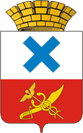 Администрация Городского округа «город Ирбит»Свердловской областиПроект РешенияО выявлении правообладателя ранееучтенного объекта недвижимости	В соответствии со статьей 69.1 Федерального закона от 13 июля 2015 года № 218-ФЗ «О государственной регистрации недвижимости» выявлено:1. В отношении  помещения  с кадастровым номером 66:44:0101016:553, по адресу: Свердловская область, г. Ирбит, в качестве его правообладателя, владеющего данным объектом недвижимости на праве собственности, выявлен: Забродин Геннадий Витальевич. 2. Право собственности Забродина Геннадия Витальевича, указанной в пункте 1 настоящего Решения на объект недвижимости подтверждается Договором  от 07.06.1999г. (копия прилагается)